          PIRATE RESEARCH TASK                                    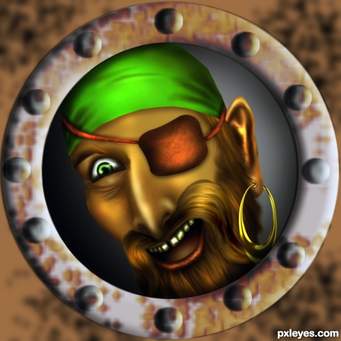 We want you to tell us more about pirates.  This will mean doing your research.  There are some links below which might give you some starting points.  Remember, also, to make use of the books in the library.  You may focus on any aspect of piracy and explain / present your learning in any way you choose (e.g. a treasure map of facts, a pirate song, quiz questions, a debate speech on your views of piracy, based on what you have learnt etc.).Famous PiratesUndertake some research to find out about famous pirates:   https://www.history.com/news/8-real-life-pirates-who-roved-the-high-seashttps://www.history.com/news/5-notorious-female-pirates andhttps://www.youtube.com/watch?v=Qp-OcoziWooFind out about one of the most famous pirates:https://www.google.com/search?q=Blackbeard+https%3A%2F%2Fwww.youtube.com%2Fwatch%3Fv%3D--+QdMC9qGQQ&rlz=1C1TEUA_enGB583GB641&oq=Blackbeard+https%3A%2F%2Fwww.youtube.com%2Fwatch%3Fv%3D--+QdMC9qGQQ&aqs=chrome..69i57.1078j0j4&sourceid=chrome&ie=UTF-8See if you can find out about corsairs, privateers, buccaneers and pirates. Was there a difference betweenthem? Investigate some of these terms and what they mean by looking at different websites. Here are acouple to get you started. https://www.rmg.co.uk/discover/explore/golden-age-piracyhttps://www.britannica.com/story/pirates-privateers-corsairs-buccaneers-whats-the-differenceLife as a PirateFind out about the life and times of a pirate. What was it actually like and what was booty?https://www.rmg.co.uk/discover/explore/golden-age-piracyFind out about pirate myths https://www.youtube.com/watch?v=p3fztn2roawHere’s a teaser … Under British Law, pirates could still be executed until 1998. True or false? Why not createyour own true or false quiz.PlacesFind out about where pirates roamed. Investigate the Mediterranean, Caribbean and the Pacific coast ofCentral America. https://www.dkfindout.com/uk/history/pirates/https://www.rmg.co.uk/explore/who-were-real-pirates-caribbeanhttps://www.loc.gov/rr/program/bib/pirates/index.htmlhttps://www.rmg.co.uk/discover/explore/golden-age-piracyPirate MapsPeruse some pirate mapshttps://www.nationalgeographic.com/culture/2018/12/pirate-maps-all-over-the-map/and then try your hand at making your own. Think about how you could make it appear that it was anancient document. https://www.youtube.com/watch?v=YJy-Ppkt7wIhttps://www.nationalgeographic.org/article/pirate-caribbean/Pirate Songs and LanguageSpoken Language - o Learn to speak like a pirate:  https://reference.yourdictionary.com/resources/pirate-terms-phrases.htmlhttp://www.elizabethan-era.org.uk/the-pirate-song.htm Why not listen or try to learn a pirate song? Here is a collection of songs you might have heard of – ThePirate Song, A Sailor Went To Sea Sea Sea, What Shall We Do With A Drunken Sailor and The Big Ship Sails OnThe Alley-Alley-O https://www.letsplaykidsmusic.com/4-pirate-songs-for-kids/A Pirate went to seahttps://www.youtube.com/watch?v=YOA3he2Gv4MOver the Deep Blue Seahttps://www.youtube.com/watch?v=lCPJhybHBkAPort Side Pirates! by Debbie Harter and Oscar Seaworthyhttps://www.youtube.com/watch?v=_qAngsMJD3ITraditional SongsWhy not listen to some traditional sea shanties being sung by the Fisherman’s Friends, a singing group fromPort Isaac, Cornwall. They shot to fame after signing a record deal with Universal Music.https://www.youtube.com/watch?v=p3afGi3REu8